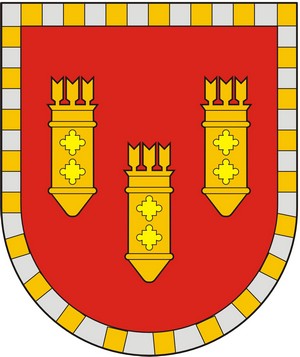 ЧУВАШСКАЯ РЕСПУБЛИКАСОБРАНИЕ ДЕПУТАТОВ АЛАТЫРСКОГО МУНИЦИПАЛЬНОГО ОКРУГА ПЕРВОГО СОЗЫВАЧӐВАШ РЕСПУБЛИКИ УЛАТӐР МУНИЦИПАЛИТЕТ ОКРУГӖН ПӖРРЕМӖШ СОЗЫВ ДЕПУТАЧӖСЕН ПУХӐВӖРЕШЕНИЕО  представлении  к награждению орденом «За любовь и верность» семьи  Сюзюкиных     Рассмотрев постановление администрации Алатырского муниципального округа Чувашской Республики от 21.03.2023 года  № 319 «О ходатайстве на представление к награждению орденом «За любовь и верность» семьи Сюзюкиных, Собрание депутатов Алатырского муниципального округарешило:      ходатайствовать перед Министерством труда и социальной защиты  Чувашской Республики о рассмотрении вопроса по награждению орденом «За любовь и верность» семьи Сюзюкиных Бориса Николаевича и Анастасии Петровны, жителей п. Первомайский Алатырского муниципального округа Чувашской Республики.Председатель Собрания депутатов Алатырского муниципального округа                                                                С.В. ПавлёнковВрио главы Алатырскогомуниципального округа						                              А.В. Сазанов30 марта 2023 годаг. Алатырь№ 11/11